Zadnja posodobitev: 22. november 2023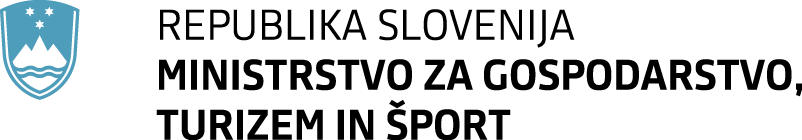 Odgovori na vprašanja podjetij: Poplave, avgust 2023Kje lahko najdem vse ukrepe za odpravo oz. omilitev posledic škode v gospodarstvu po poplavah?Vse ukrepe lahko najdete na naslednji povezavi:  Ukrepi za pomoč gospodarstvu za odpravo posledic škode v poplavah | GOV.SIKdo so upravičenci do sredstev za odpravo škode v gospodarstvu?Oceno škode predložijo oškodovanci iz gospodarstva, ki so gospodarske družbe, podjetniki posamezniki, posamezniki, ki samostojno opravljajo dejavnost, zavodi in zadruge s sedežem v Republiki Sloveniji in izpolnjujejo naslednje dodatne pogoje: So utrpeli škodo v prizadetih občinah skladno s sklepom Uprave RS za zaščito in reševanje (URSZR). V tem trenutku URSZR ne navaja posameznih prizadetih občin, navaja zgolj regije skladno z regijskimi enotami URSZR. Kot potencialno prizadete opredeljuje občine v regijah: Dolenjska, Gorenjska, Koroška, Osrednje slovenska, Notranjska, Pomurje, Podravje, Posavje, Severno primorska, Vzhodno štajerska, Zahodno štajerska in Zasavje. Občine Ankaran, Piran, Koper in Izola ne sodijo med prizadete občine. Oškodovanci lahko pri svoji občini preverijo, ali se šteje za prizadeto.So utrpeli naslednje vrste škode:
- škodo na strojih in opremi in/ali
- škodo nastalo zaradi uničenja zalog in/ali
- škodo zaradi izpada prihodka.Zaradi posledic poplave v avgustu 2023 ne morejo poslovati ali imajo oteženo poslovanje.Skladno s shemo državnih pomoči so izločena podjetja iz naslednjih dejavnosti:primarni sektor kmetijske proizvodnje,sektor ribištva in akvakulture, kakor ju določa Uredba Evropskega parlamenta in Sveta (EU) št. 1379/2013.Kaj je potrebno narediti, da oddam vlogo za oceno škode?Za oceno škode je potrebno izpolniti poenostavljen obrazec, ki ga lahko najdete na povezavi:Ukrepi za oceno in povračilo škode | GOV.SI.Na 1. poziv je bilo potrebno obrazec oddati najkasneje do 20. 9. 2023 in sicer:po elektronski pošti na naslov poplave2023.mgts@gov.si alipo navadni pošti na naslov: Ministrstvo za gospodarstvo, turizem in šport, Trubarjeva ulica 11, 2000 Maribor (z oznako »Poplave avgust 2023«).Na 2. poziv, s katerim se poziva izključno oškodovance, ki še niso oddali ocene škode, je potrebno obrazec oddati po elektronski pošti na naslov poplave2023.mgts@gov.si najkasneje do 1. 12. 2023Koliko ocen škode v gospodarstvu moram oddati in do kdaj moram oddati oceno škode?Oddate samo eno oceno škode za vse tri vrste škod (škodo na strojih in opremi in/ali škodo na zalogah in/ali škodo zaradi izpada prihodka)Obrazec za oceno škode pošljite na mail poplave2023.mgts@gov.siOceno škode v gospodarstvu je potrebno oddati do:1.9. 2023 – v kolikor boste oddali do tega roka, imate možnost prejeti predplačilo v višini do 10% vrednosti ocene škode in v nadaljevanju razliko do 50 oz. 60% (v kolikor bodo zagotovljena finančna sredstva)20.9.2023 – v kolikor ne uspete predložiti obrazca za oceno škode do 1.9.2023, lahko obrazec za oceno škode posreduje najkasneje do 20.9.2023, vendar v tem primeru ne boste upravičeni do izplačila predplačila, vendar pa boste lahko v nadaljevanju pridobili povračilo škode do 50 oz. 60% (v kolikor bodo zagotovljena finančna sredstva).1. 12. 2023 – velja izključno za oškodovance, ki še niso oddali ocene škode.Če oddam vlogo do 20. 9. 2023 (in nisem upravičen do predplačila)  ali bom dobil manj povračila kot če bi oddal vlogo do 1. 9. 2023?Ne.Zakon o odpravi posledic naravnih nesreč pod pogojem, da so na voljo proračunska sredstva, omogoča da lahko oškodovana podjetja prejmejo pomoč v višini do 60 odstotkov, če so imela škodo, ki je nastala in je upravičena do pomoči, zavarovano. Če niso imela zavarovanja lahko povračilo znaša največ do 50 odstotkov. Če ste oddali oceno škode do 1.9.2023 in ste označili, da želite predplačilo, ste predplačilo v višini največ do 10% ocenjene škode že prejeli. Prejeti znesek se všteva v skupno vrednost povračila (50% oz. 60%). V primeru, če bo vrednost predplačila presegala 50% oz. 60% vrednosti dejanske škode, bo oškodovanec zavezan k vračilu sredstev. Vsi, ki ste že oddali oceno škode in še niste prejeli predplačila, ste dne 21.11.2023 prejeli elektronsko sporočilo z vlogo za predplačilo. Če bi predplačilo želeli prejeti, morate izpolniti vlogo in jo poslati po elektronski pošti na naslov poplave2023.mgts@gov.si najkasneje do 1. 12. 2023. Če prejmemo predplačilo, kaj in kdaj bomo morali dokazati škodo?Dokazila o dejanski škodi bodo morali posredovati vsi oškodovanci, naknadno, na poziv ministrstva. V primeru, če bo vrednost predplačila presegala 50% oz. 60% vrednosti dejanske škode, bo oškodovanec zavezan k vračilu sredstev. Škodo bo potrebno dokazati na naslednji način:Škodo na strojih in opremi: izpolnjen obrazec in cenilno poročilo Škoda na zalogah: izpolnjen obrazec in cenilno poročiloIzpad prihodka: izpolnjen obrazec s strani odgovorne osebe za sestavo bilanc, ki ga podpiše odgovorna oseba podjetja;Ali turistične kmetije (oz. drugi nosilci dopolnilne dejavnosti na kmetiji) spadajo med upravičence za škodo v gospodarstvu?V kolikor imate turistično kmetijo in ste v AJPES vpisani kot nosilec dopolnilne dejavnosti na kmetiji, lahko oddate oceno škode v gospodarstvu (za stroje in opremo, zaloge in izpad prihodka). Upravičenci so gospodarske družbe, podjetniki posamezniki, posamezniki, ki samostojno opravljajo dejavnost, zavodi in zadruge s sedežem v Republiki Sloveniji. Enako velja za druge dopolnilne dejavnosti na kmetiji, če izpolnjujejo ostale pogoje.Kako ocenim škodo za izpad prihodka?Izpad prihodka ocenite tako, da se seštevek dodanih vrednosti zadnjih 12 mesecev pred nesrečo (v tem primeru je to od avgust 2022 – julij 2023) deli z 12 in pomnoži z obdobjem, za katerega pričakujete, da svojega poslovanja še ne boste mogli vrniti v stanje pred nesrečo (normalizacija poslovanja) (vendar ne več kot 3 mesece).  Tisti, ki boste oddajali oceno škode do 1. 12. 2023, boste to obdobje lažje opredelili, saj bo do takrat preteklo že nekaj manj kot 4 mesece od naravne nesreče.Primer: Če načrtujete, da bo izpad prihodka npr. 1 mesec, se pomnoži povprečje dodanih vrednosti z 1. Če pa se načrtuje, da bo izpad prihodka x dni, se pomnoži povprečje dodanih vrednosti z naslednjo vrednostjo x / št. dni v mesecu izpada prihodka. Dokazilo oz. podlaga za izračun izplačila sredstev (za odpravo posledic škode v gospodarstvu po poplavah 2023) bo za izpad prihodka obrazec o oceni izpada prihodka po naravni nesreči, ki ga podpiše odgovorna oseba podjetja.Za oceno škode zaradi izpada prihodka vpišete zgolj ocenjeno vrednost škode v poenostavljen obrazec. Kot dokazilo boste naknadno poslali izpolnjen obrazec za izpad prihodka izpolnjen s strani odgovorne osebe za sestavo bilanc , ki ga popiše odgovorna oseba podjetja.Pri tem je pogoj, da ste škodo utrpeli v prizadeti občini in izpolnjujete vse ostale pogoje za ta ukrep (pojasnjeno pri odgovoru na vprašanje št.2) Če imamo škodo na poslovnih enotah, ali oddamo oceno na enem obrazcu? Če so poslovne enote (PE) vpisane v AJPES kot samostojne enote, se načeloma ocena škode lahko  odda na ločenem obrazcu. V kolikor za PE ne vodite ločenih računovodskih izkazov, pa lahko predložite oceno škode na ravni matičnega podjetja.Če imamo škodo na več lokacijah, kako oddamo oceno škode?Oceno škode lahko oddate kot en gospodarski subjekt, kot eno vlogo (na istem obrazcu), pri čemer navedete vse občine in naslove nastanka škode. Če pa gre za subjekte (npr. poslovne enote), ki so vpisane v AJPES kot samostojne enote, pa je za vsako samostojno enoto, potrebno poslati ločeno vlogo oz. obrazec, razen če za PE ne vodite ločenih računovodskih izkazov – v tem primeru lahko predložite oceno škode na ravni matičnega podjetja.Ali smo mi kot podjetje, ki dobavljamo našim kupcem in so sedaj poplavljeni in vsaj nekaj mesecev ne bodo obratovali, tudi upravičeni do odškodnine in moramo izpolniti obrazec za oceno škode v gospodarstvu? Upravičeni ste,  v kolikor ima vaše podjetje sedež v Republiki Sloveniji in ste utrpeli škodo (na strojih in opremi in/ali zalogah in/ali škodo zaradi izpada prihodka) v eni izmed prizadetih občin in zaradi posledic poplave v avgustu 2023 ne morete poslovati ali imate oteženo poslovanje.Oškodovanci lahko preverite, ali se posamezna občina šteje za prizadeto, pri tej občini. Zanima nas, kako se bo naknadno dokazovala škoda na zalogah oziroma kako naj se dokumentira? Ali je potrebno narediti fotografije, zapisnike,…?V tem trenutku zbiramo zgolj oceno škode na strojih in opremi, zalogah in zaradi izpada prihodka. Predplačila se bodo izplačala na osnovi ocenjene vrednosti škode.V nadaljevanju bo potrebno škodo dokazati:Škodo na strojih in opremi: izpolnjen obrazec in cenilno poročilo Škoda na zalogah: izpolnjen obrazec in cenilno poročiloIzpad prihodka:  izpolnjen obrazec s strani odgovorne osebe za sestavo bilanc , ki ga podpiše odgovorna oseba podjetja.Fotografije in podoben dokazen material ni potrebno prilagati k obrazcu za oceno škode, bo pa to zagotovo v pomoč cenilcem.Ali so javni zavodi upravičeni do povračila škode v gospodarstvu?Ne. Skladno s 44.e členom ZOPNN so upravičenci do sredstev za odpravo posledic škode v gospodarstvu gospodarske družbe, podjetniki, posamezniki, zavodi in zadruge s sedežem v Republiki Sloveniji, pri čemer 9. člen ZOPNN določa, da se kot zavod po tem zakonu šteje samo pravna oseba zasebnega prava. Ali se lahko dodelijo sredstva za odpravo posledic škode v gospodarstvu za škodo nastalo na avtomobilih in drugih prevoznih sredstvih?Da. Avtomobili in druga prevozna sredstva se štejejo kot »stroji in oprema«.46.a člen ZOPNN:Povezana podjetja – Ali v primeru povezanih podjetij (kjer je prvo podjetje večinski lastnik drugih dveh podjetij) in bi vlogo za pomoč pri poplavah oddali le drugi dve podjetji, prvo podjetje (ki je večinski lastnik drugih dveh podjetij) tudi zadevajo omejitve določil o dodelitvi državnih pomoči kot jih določa 46.a člen?Da. Tudi za prvo podjetje (ki ni oddalo vloge) velja omejitev izplačila dobička, nagrad itd. V 46. a členu je namreč navedeno »če je pri njem ali pri osebah, ki skupaj z upravičencem delujejo kot en subjekt s skupnim virom nadzora v smislu tretjega odstavka 3. člena Priloge I k Uredbi 651/2014/EU ali Uredbe 2022/2472/EU«.Ali 46.a člen velja tudi za predplačila?Da, 46.a člen velja tudi za predplačila, saj so ta sestavni del končnega plačila po programu. Ali se v oceno škode v gospodarstvu vključuje tudi škoda nastala na objektih za izvajanje dejavnosti oz. poslovnih/proizvodnih stavbah?Ne.ZOPNN opredeljuje, da se kot škoda v gospodarstvu šteje:- škoda nastala na strojih in opremi,- škoda zaradi uničenja zalog in- škoda zaradi izpada prihodkov.  Škoda na  objektih v skladu z ZOPNN  torej ne sodi v škodo v gospodarstvu in tako tudi zbiranje škode na objektih ne sodi v pristojnost Ministrstva za gospodarstvo, turizem in šport.Oceno škode na objektih za izvajanje dejavnosti so morala podjetja oddati občini na ustreznem obrazcu. Več o »Oceni škode na poslovnih stavbah« lahko najdete na tej povezavi:Ukrepi za oceno in povračilo škode | GOV.SIGre za podjetje, ki opravlja dejavnost skladiščenja blaga za druga podjetja, ki so lastniki blaga. Nekatera od teh podjetij so imela svoje blago v skladišču zavarovano preko zavarovalne police, ki jo je imelo sklenjeno podjetje, ki opravlja dejavnost skladiščenja blaga.Postavlja se vprašanje: kdo mora v oceno škode vpisati vrednost poškodovanega blaga; ali je to podjetje, ki opravlja dejavnost skladiščenja blaga ali podjetje, katerega blago je bilo skladiščeno (lastnik blaga)?Oceno škode na strojih, opremi in/ali zalogah poda podjetje, ki je lastnik le-teh, pri čemer je potrebno upoštevati, da vsota sredstev, dodeljenih po Zakonu o odpravi posledic naravnih nesreč, in sredstev, dodeljenih kot izplačilo zavarovalnega zneska, donacij, sredstev, dodeljenih iz državnega proračuna in občinskih proračunov ter morebitnih odškodnin po skladiščnih pogodbah, ne more biti večja od dejanske škode.«Kasneje bo potrebno za dokazovanje priložiti cenilna poročila. Kje lahko najdemo cenilce?Gre za 3 vrste cenilcev:Pooblaščeni ocenjevalci vrednosti (register vodi Inštitut za revizijo) Slovenski inštitut za revizijo - Register (si-revizija.si)Sodni cenilci (register vodi Ministrstvo za pravosodje) - Imenik sodnih cenilcev (gov.si)Zavarovalniški cenilci (praviloma, če so bili stroji, oprema, zaloge, izpad prihodka zavarovani oz. izjemoma, če ni mogoče dobiti pooblaščenega ocenjevalca vrednosti oz. sodnega cenilca.Ali škoda na distribucijskih cevovodih (za vodo in odpadno vodo), elektroenergetskih vodih, plinovodih in telekomunikacijskem omrežju šteje kot škoda v gospodarstvu? NE. Omenjeno ne sodi v škodo v gospodarstvu.Kdo da vlogo za oceno škode v primeru podjetja, ki daje (drugim podjetjem oz. fizičnim osebam) v najem stroje in opremo in je bila ta oprema pri najemojemalcih poplavljena? Vlogo da lastnik strojev oz. opreme, torej v tem primeru najemodajalec, saj je škoda nastala njemu.Primarna kmetijska proizvodnja – ali so podjetja iz primarne kmetijske dejavnosti upravičena do sredstev za odpravo škode v gospodarstvu? Kje uveljavljajo nastalo škodo?Skladno s shemo državnih pomoči so izločena podjetja iz naslednjih dejavnosti:primarni sektor kmetijske proizvodnje,sektor ribištva in akvakulture, kakor ju določa Uredba Evropskega parlamenta in Sveta (EU) št. 1379/2013.Za škodo v kmetijstvu je pristojno Ministrstvo za kmetijstvo, gozdarstvo in prehrano.Ali lahko v oceno škode v gospodarstvu prištejemo tudi stroške čiščenja (poslovne stavbe, stroje, zalog,…)?NE. Stroški čiščenja se ne vštevajo v oceno škode v gospodarstvu. V poenostavljenem obrazcu Ministrstvo za gospodarstvo, turizem in šport oceno stroškov za čiščenje strojev, opreme in zalog zbira samo informativno.  saj nam trenutne pravne podlage ne omogočajo povračila teh stroškov. Za povračilo nadomestila plač delavcem, ki odpravljajo posledice poplav pri delodajalcu je moral delodajalec vložiti vlogo v elektronski obliki pri Zavodu Republike Slovenije za zaposlovanje (ZRSZ). Povračilo plače je bilo možno v celoti (bruto I), vendar največ do višine povprečne mesečne plače za maj 2023.Delodajalci so lahko uveljavljali povračilo izplačanih plač za obdobje od 3. avgusta do 3. septembra 2023. Vloge je bilo mogoče vlagati 15 dni od uveljavitve ukrepa. Več informacij o ukrepu lahko najdete na tej povezavi: Ukrepi za ohranitev delovnih mest | GOV.SIMinistrstvo je 21.11.2023 objavilo 2. poziv za oddajo ocene škode z navedbo, da lahko oceno škode oddajo le tisti, ki tega še niso storili. Naše podjetje je že oddalo oceno škode v septembru, vendar ugotavljamo, da je naša dejanska škoda višja kot ocena škode, ki smo jo podali. Ali lahko pošljemo popravek ocene škode? NE.  Že oddane ocene škode ni mogoče popravljati oz. spreminjati. Vsem, ki ste imeli dejansko škodo višjo od ocenjene in boste (ko vas bo k temu pozvalo ministrstvo) predložili zahtevana dokazila, se bo povračilo računalo na osnovi dejanske škode.